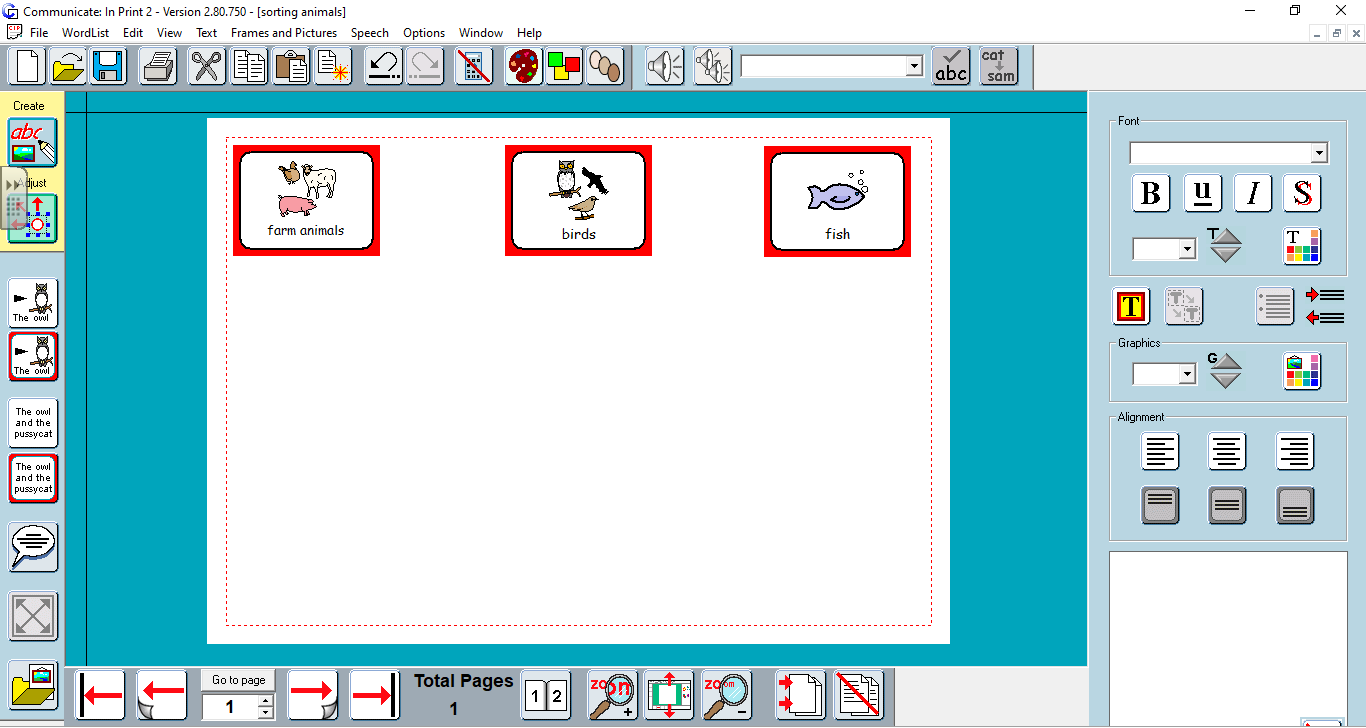 Sorting animals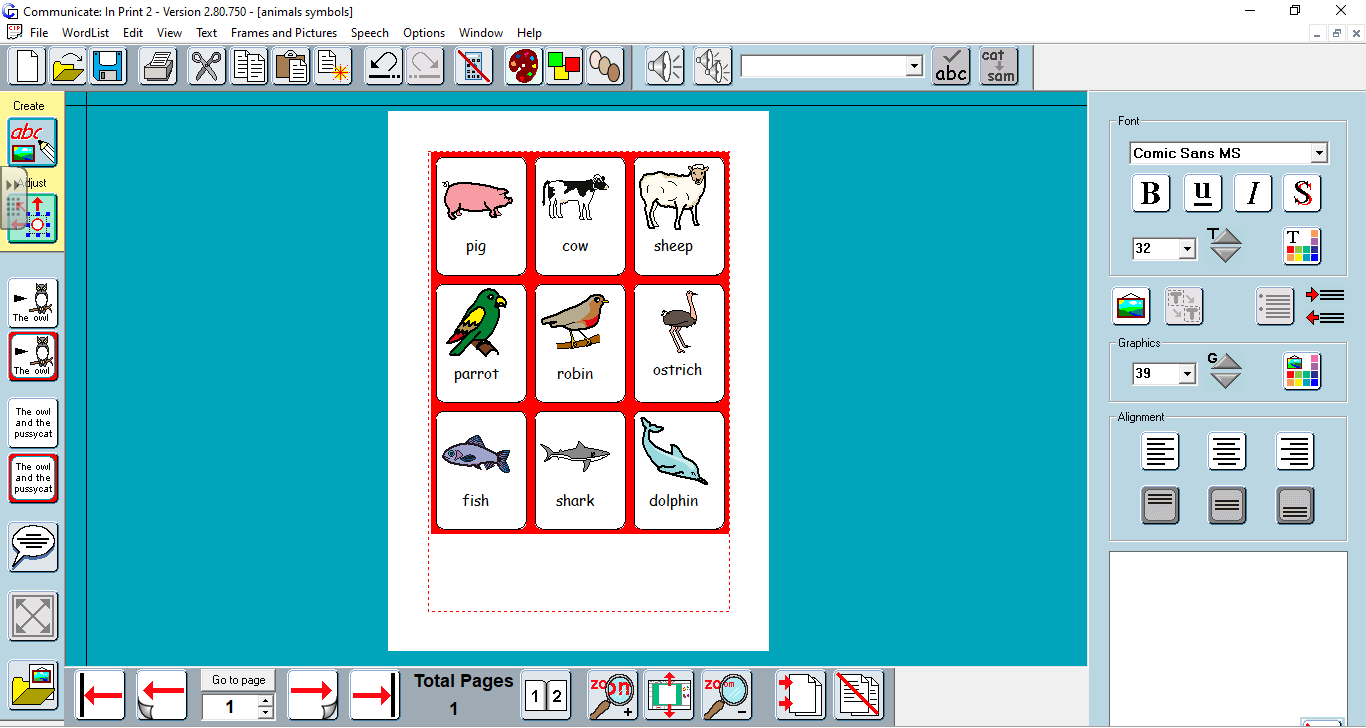 Can they name each animal?Can they name what type of animal it is? bird, fish, farm animal.Cut out all the pictures and sort them into the right column. If your child needs more support, print out two copies of the animals. Stick one set of the pictures in the correct place on the sheet. Then get your child to find and match the same animal from the second set.